Publicado en  el 20/08/2014 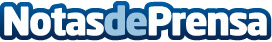 Abengoa consolida su sistema de tarjetas inteligentes en Campus Palmas Altas Se trata de un único soporte físico a través del cual se puede acceder a todos los servicios de Campus Palmas Altas.Datos de contacto:AbengoaNota de prensa publicada en: https://www.notasdeprensa.es/abengoa-consolida-su-sistema-de-tarjetas_1 Categorias: Otras Industrias http://www.notasdeprensa.es